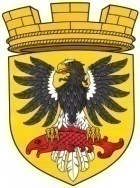 МУНИЦИПАЛЬНОЕ ОБРАЗОВАНИЕ«ЕЛИЗОВСКОЕ ГОРОДСКОЕ ПОСЕЛЕНИЕ»Собрание депутатов Елизовского городского поселенияТРЕТИЙ СОЗЫВ,   ПЯТЬДЕСЯТ ПЕРВАЯ СЕССИЯРЕШЕНИЕ№861г.Елизово                                                                                                   22 июня 2021 годаРассмотрев проект Решения «О внесении изменения в Положение об Управлении финансов и экономического развития администрации Елизовского городского поселения», внесенный Врио Главы администрации Елизовского городского поселения, руководствуясь Федеральным законом от 06.10.2003 №131-ФЗ «Об общих принципах организации местного самоуправления в Российской Федерации»,  Уставом Елизовского городского поселения Елизовского муниципального района в Камчатском крае,Собрание депутатов Елизовского городского поселенияРЕШИЛО:Внести изменение в Положение об Управлении финансов и экономического развития администрации Елизовского городского поселения», утвержденное Решением Собрания депутатов Елизовского городского поселения от 11.02.2016 № 861, дополнив раздел 2 пунктом 2.3 следующего содержания:«2.3. Функции Учреждения в области противодействия коррупции2.3.1 Участие в осуществлении мер по противодействию коррупции в Учреждении в соответствии с законодательством Российской Федерации и муниципальными правовыми актами.».2. Настоящее Решение вступает в силу с момента принятия.3. Направить настоящее Решение Главе администрации Елизовского городского поселения.Глава Елизовского городского поселения - председатель Собрания депутатовЕлизовского городского поселения 					Е.И. РябцеваО внесении изменения в Положение об Управлении финансов и экономического развития администрации Елизовского городского поселения